上海建桥学院课程教学进度计划表一、基本信息二、课程教学进度三、评价方式以及在总评成绩中的比例任课教师： 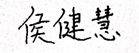 系主任审核：   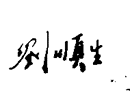 日期：2020年9月1日课程代码2020361课程名称德语语言学导论课程学分2总学时32授课教师侯健慧教师邮箱18053@gench.edu.cn上课班级德语B20-1，德语B20-2上课教室 二教305答疑时间每周一下午14：30 -16：30    地点: 9225每周一下午14：30 -16：30    地点: 9225每周一下午14：30 -16：30    地点: 9225主要教材《德语语言学教程》，王京平编著，外语教学与研究出版社，2018《德语语言学教程》，王京平编著，外语教学与研究出版社，2018《德语语言学教程》，王京平编著，外语教学与研究出版社，2018参考资料《德语语言学导论》，朱锦编著，外语教学与研究出版社，2016《德语篇章语言学》，唐进伦编著，外语教学与研究出版社，2013《德语史概述》，陈晓春编著，上海外语教育出版社，2005《德语语言学导论》，朱锦编著，外语教学与研究出版社，2016《德语篇章语言学》，唐进伦编著，外语教学与研究出版社，2013《德语史概述》，陈晓春编著，上海外语教育出版社，2005《德语语言学导论》，朱锦编著，外语教学与研究出版社，2016《德语篇章语言学》，唐进伦编著，外语教学与研究出版社，2013《德语史概述》，陈晓春编著，上海外语教育出版社，2005周次教学内容教学方式作业1语言学绪论课堂讲授，讨论相关文献拓展阅读2语言的本质及功能课堂讲授，讨论相关文献拓展阅读3语音学和音位学：音素、音节、音位课堂讲授，讨论相关文献拓展阅读4符号和语言符号课堂讲授，讨论相关文献拓展阅读5语义学：历时研究法、共时研究法课堂讲授，小组汇报相关文献拓展阅读6语义学：义素分析法；跨文化的语义差异课堂讲授，小组汇报相关文献拓展阅读7语用学：语境和语义课堂讲授，小组汇报相关文献拓展阅读8语用学：会话含义；语用学对德语语法的指导课堂讲授，小组汇报相关文献拓展阅读9词法学：语素以及分类课堂讲授，小组汇报相关文献拓展阅读10词法学：德语构词、汉德构词比较课堂讲授，小组汇报相关文献拓展阅读11句法学：词类及其句法功能；德语句子语序课堂讲授，小组汇报相关文献拓展阅读12句法学：汉德语法特点对比及文化根基课堂讲授，小组汇报相关文献拓展阅读13篇章语言学：篇章的表层结构、深层结构课堂讲授，小组汇报相关文献拓展阅读14篇章语言学：篇章的主述题结构课堂讲授，小组汇报相关文献拓展阅读15德语发展史课堂讲授，小组汇报相关文献拓展阅读16复习与知识扩展课堂讲授，课堂练习知识点复习总评构成（1+X）评价方式占比1期终考试（开卷）55%X1课后作业15%X2小组汇报15%X3课堂练习15%